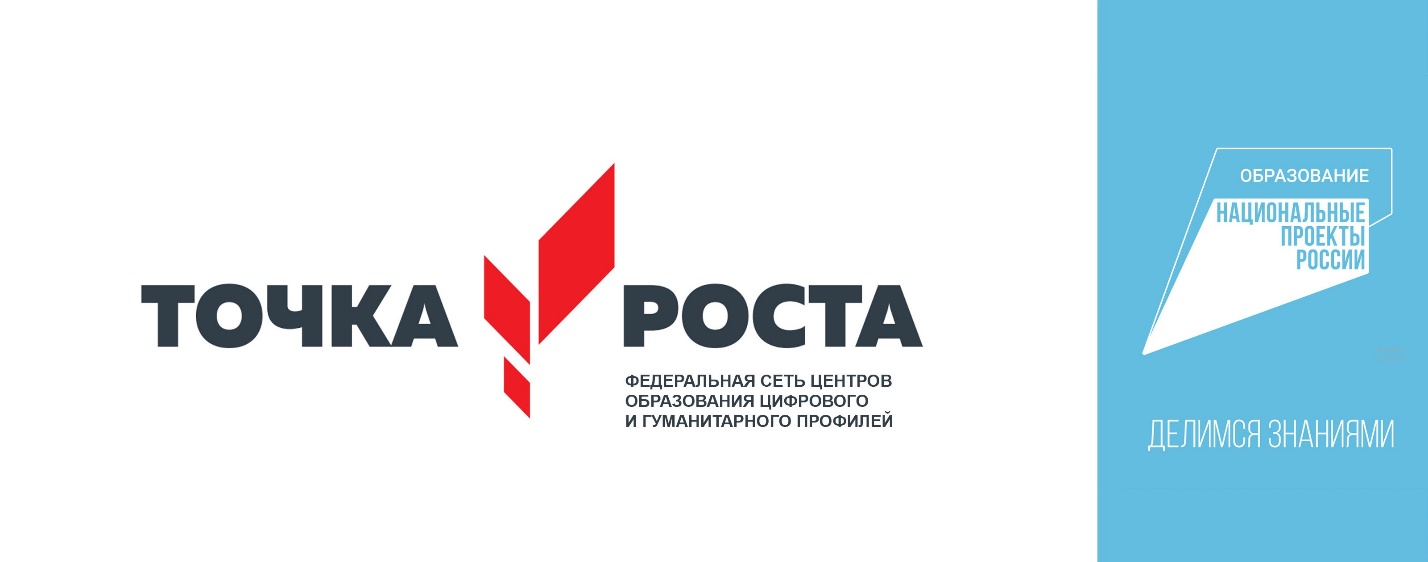 Перечень оборудования для оснащения Центра образования цифрового и гуманитарного профилей «Точка роста» МБОУ СОШ № 30Кабинет информатики, технологии и ОБЖ - зона формирования компетенцийНоутбук учителя 1 шт.Ноутбук мобильного класса 10 шт.3D- принтер 1 штПластик для 3д-принтера 20 шт.ПО для 3Д-моделированияПромышленное оборудованиеАккумуляторная дрель-винтоверт 2 шт.Набор бит 1 наборНабор сверл универсальный 1 наборМногофункциональный инструмент (мультитул) 3 шт.Клеевой пистолет с комплектом запасных стержней 3 шт.Цифровой штангенциркуль 3 шт.Электролобзик 2 шт.Дополнительное оборудованиеШлем виртуальной реальности 1 комплектШтатив для крепления базовых станций 1 комплектНоутбук с ОС для VR шлема 1 шт.Фотограмметрическое программное обеспечение 1 шт.Квадрокоптер 4 шт.Конструктор для практико-ориентированного изучения устройства ипринципов работы механических моделей различной сложности3 шт.Ручной инструментРучной лобзик, 200мм 5 шт.Ручной лобзик, 300мм 3 шт.Канцелярские ножи 5 шт.Набор пилок для лобзика 2 шт.Оборудование для изучения основ безопасности жизнедеятельности и оказания первой помощи:Тренажёр-манекен для отработки сердечно-лёгочной реанимации 1 комплектТренажёр-манекен для отработки приемов удаления инородного тела изверхних дыхательных путей1 комплектНабор имитаторов травм и поражений 1 комплектШина лестничная 1 комплектВоротник шейный 1 комплектТабельные средства для оказания первой медицинской помощи 1 комплектКоврик для проведения сердечно-лёгочной реанимации 1 шт.Медиазона (шахматная гостиная)Интерактивный комплекс 1 комплектМобильное крепление для интерактивного комплекса 1 шт.Вычислительный блок интерактивного комплекса 1 шт.Комплект для обучения шахматам 3 набораФотоаппарат с объективом 1 шт.Планшет 1 шт.Карта памяти для фотоаппарата/видеокамеры 2 шт.Штатив 1 шт.18Микрофон 1 шт.Многофункциональное устройство (принтер, сканер, копир) 1 шт.Мебель, в т.ч. пуфы (6-10 штук) 1 комплект